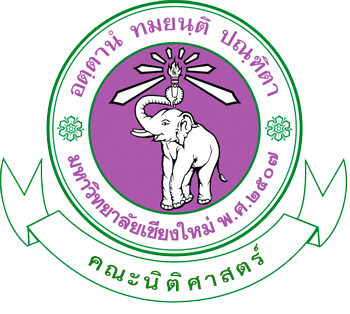 ใบสมัครขอรับทุนการศึกษา ประเภททุนนักกิจกรรม  สำหรับนักศึกษาคณะนิติศาสตร์ มหาวิทยาลัยเชียงใหม่ประจำปีการศึกษา 2563ประวัติส่วนตัว    (กรอกข้อมูลจริง)1.  ชื่อ-สกุล นาย/นางสาว	(ภาษาอังกฤษ)รหัสนักศึกษา	เลขที่บัตรประชาชน2.  ปัจจุบันกำลังศึกษาอยู่ชั้นปีที่	  คณะ คะแนนเฉลี่ยสะสม (GPAx)	3.  วันเดือนปีเกิด	อายุ	ปี สัญชาติ	ศาสนา4.  ที่อยู่ตามทะเบียนบ้านเลขที่	หมู่ที่	หมู่บ้าน	ถนน     ตำบล/แขวง	อำเภอ/เขต			จังหวัด		ไปรษณีย์ โทรศัพท์	โทรศัพท์มือถือ		Email	ID Line                                   Facebook                                                                                        5.  ที่อยู่ที่สามารถติดต่อได้เลขที่	หมู่ที่	หมู่บ้าน	ถนนติด รูปถ่าย    Facebook …………………………………………6. นักศึกษาเคยได้รับทุนอื่นใดหรือไม่(	)  ได้ ปีการศึกษา	(	) ไม่ได้        โปรดระบุชื่อทุนที่ได้รับ ............................. 	ข้าพเจ้าขอรับรองว่า ข้อความที่ได้กรอกมาทั้งหมดในใบสมัครนี้เป็นความจริงทุกประการลงชื่อผู้สมัคร(	)วันที่	เดือน	พ.ศ.- 2 – แบบฟอร์มกรอกกิจกรรมเพื่อเป็นเอกสารประกอบการพิจารณา*กรณีเป็นสมาชิกสโมสรนักศึกษารายละเอียดการจัดกิจกรรม (ให้แนบแฟ้มผลงาน/รูปกิจกรรมเพื่อประกอบการพิจารณา)คติและแนวทางการเป็นนักกิจกรรมที่ดี....................................................................................................................................................................................................................................................................................................................................................................................................................................................................................................................................ลงชื่อผู้เขียนแบบฟอร์ม  (	)วันที่	เดือน	พ.ศ.ตำบล/แขวงอำเภอ/เขตจังหวัดไปรษณีย์โทรศัพท์โทรศัพท์มือถือEmailลำดับที่*ตำแหน่งหน้าที่/ทำกิจกรรม(ในองค์กรนักศึกษา ของคณะนิติศาสตร์ มหาวิทยาลัยเชียงใหม่)ลำดับชื่อโครงการ/กิจกรรมวันที่จัดกิจกรรมสถานที่อาจารย์ที่ปรึกษา/ผู้รับรอง